Анкета ребенкаКонстантин Б.Особенности характера Улыбчивый, подвижный, общительный. Легко находит общий язык со сверстниками. Любит смотреть мультфильмы, слушать музыку.Этническое происхождение РусскиеМесто нахождения (жительства) ГБОУ РБ «Галтайская специальная (коррекционная) общеобразовательная школа-интернат».Сведения о ребенке Пол МужскойПриметы особых примет нетЦвет волос ЧерныеЦвет глаз Карий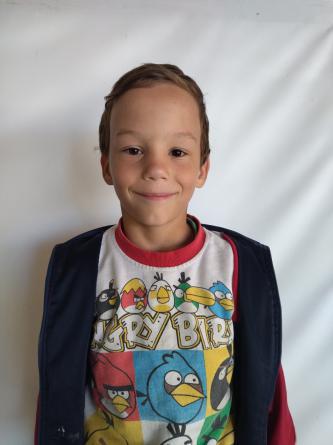 